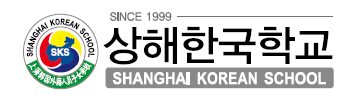 초등학교생활안내2021.01.26.목 차 Ⅰ. 학교 교육 방향, 목표1. 교 육 방 향 한국인으로서 자긍심을 가지고 학생들의 장점과 흥미를 살린 원대한 꿈과 따뜻한 인성 그리고 풍부한 감성과 예리한 지성을 겸비한 품격 있는 글로벌 인재 육성2. 교 육 목 표 Ⅱ. 학교 연혁 및 현황다. 2020학년도 대학 진학 현황진학부 6493-9538 | 부장 정하균(물리)Ⅲ. 2021학년도 학사일정1. 1학기 학사일정(안)2. 2학기 학사일정(안)Ⅳ. 초등 교육과정 1. 학년별 주당 수업시수(안)*3~6학년 교과시수는 자율 시간표를 적용하여 주당 34시간을 기준으로 교과별로 가변적으로 운영됨.2. 등교 수업 시정표(안)* 1~2학년 월요일 7교시, 화~금 6교시 운영/3~6학년 월~목 7교시, 금요일 6교시 운영* 코로나19로 인한 원격 수업 시정표(안) :  시정표 변동시 추후 안내3. 현장체험학습가. 추진 절차1) 현장 체험학습 기간은 출석으로 인정한다. 2) 학생, 학부모가 신청한 경우 학교장이 허가한다. 3) 겨울방학 전 1주일과 1학기 및 2학기 개학식이 포함된 일주일은 체험학습이 신청이 불가하다.  4) 현장 체험학습의 횟수는 1년에 3회로 하며, 동일 학년도 기간 동안 최대 10일간 신청 가능하며 공휴일, 토요일, 방학, 휴무일 등은 포함하지 않는다.5) 체험학습 시행일로부터 3일전까지 신청서 결재를 받아야 한다. 6) 본교에서 정하는 현장체험학습의 형태는 다음과 같다.4. 주간학습안내가. 각 학년 담당자가 매주 금요일 학교홈페이지 > 교육마당 > 초등교육 > 주간학습안내 코너에 탑재나. 매주 학교 행사와 교육활동안내 및 준비물, 유의사항 등 안내다. 중요한 사항은 알림장에 재차 안내 5. 독서교육(안) 가. 독후활동상나. 독서 으뜸이 선발6. 방과후 학교가. 운영 내용1) 방과 후 특기 ․ 적성 교육활동(2020학년도 2학기 운영 강좌임, 2021 개설 강좌에 대해서는 추후 안내 예정)Ⅴ. 초등 중국어부1. 교육과정 운영 현황*각 분반의 이름은 색깔이름으로 명명됨. 4단계(1~3개의 분반)로 수준별 단계가 구성됨.2. 초등중국어 교육 활동 및 학습성취목표 연계 상황3. 초등중국어 수준별 분반 시스템 현황가. 재학생 - 수행평가 60% + 학기말 평가 40%, 중국어능력시험을 고려하여 분반나. 신입생  - 1학년 1학기는 인원별 분반을 하여 한어병음을 체계적으로 배움- 수행평가 60% + 학기말 평가 40%를 종합하여 2학기부터 수준별 분반다. 전입생   - 지필 고사(초급용 및 중고급용)를 통해 1차 분반- 일주일의 관찰기간을 통해 담당 교사의 말하기, 듣기 능력 관찰 평가 후 최종 분반 결정 Ⅵ. 초등 영어부1. 수업 시간 가. 1~2학년 : 주당 5시간,나. 3~6학년 : 주당 6시간2. 분반 학생 수 및 수준별 분반 안내가. 분반 학생 수: 각반 정원 15명 내외 나. 분반 수: 학년별 A~D 4단계로 수준별 교육과정 운영다. 레벨별 반이름: A(Blue반), B(Red반, Orange반), C(Green반, Purple반), D(Brown반)3. 한국인 교사-원어민 교사 수업 비율4. 시험 및 분반5. 영어 행사 및 영어독서교육 안내가. 행사: Culture Festival, 영자신문 발행  나. 영어독서교육: 온라인독서프로그램 Raz Kids 활용6. 교재 (분반평가->레벨결정->교재안내)7. 영어수업 준비물 :교재, 연필 3자루, 지우개, 영어공책(4선 공책), 단어 시험공책, 알림장, 영어교재보관용 보조가방(교재와 영어 관련 준비물을 한 번에 넣어서 가지고 다닐 수 있는 지퍼가 달린 A4사이즈 주머니를 꼭 준비해주세요.)8. 디텐션 (Detention) 안내가. 과제 미제출, 지각, 범칙, 낮은 단어시험 점수 등이 반복될 경우 디텐션 실시나. 점심식사 후 11:20부터11:45까지 3422교실에서 선생님과 함께 주어진 과제 학습 실시다. 디텐션이 반복될 경우 담임선생님 및 부모님과 상담 실시Ⅶ. 학생생활지도 1. 기본생활 수칙 제정 및 운영2. 상해한국학교학생 (Shanghai Korean School Student)의 행동 수칙Ⅷ. 기타 안내사항학부모 상담 가. 일시 - 학부모 자녀 상담 주간: 2021.05.17.(월)~05.21.(금), 2021.09.13(월)~09.17(금)나. 운영 방법1) 학부모 상담은 정규 수업 시간 후 원격 상담이나 전화 상담으로 운영 2) 학부모가 신청한 시간에 상담이 이뤄질 수 있도록 최대한 상담 시간을 조정하며, 한 학부모당 약 10~15분 정도의 시간을 배정함.상해한국학교 학부모앱(APP) 가입 안내교과서 배부 : 추후 안내2021-1학기 상해한국학교 가족이 되심을 진심으로 환영합니다.지성교육감성교육인성교육Ⅰ. 학교 교육 방향, 목표∙∙∙∙∙∙∙∙∙∙∙∙∙∙∙∙∙∙∙∙∙∙∙∙∙∙3Ⅱ. 학교 연혁 및 현황∙∙∙∙∙∙∙∙∙∙∙∙∙∙∙∙∙∙∙∙∙∙∙∙∙∙∙∙∙4Ⅲ. 2021학년도 학사일정∙∙∙∙∙∙∙∙∙∙∙∙∙∙∙∙∙∙∙∙∙∙∙∙∙∙6Ⅳ. 초등 교육과정∙∙∙∙∙∙∙∙∙∙∙∙∙∙∙∙∙∙∙∙∙∙∙∙∙∙∙∙∙∙∙∙8Ⅴ. 초등 중국어부∙∙∙∙∙∙∙∙∙∙∙∙∙∙∙∙∙∙∙∙∙∙∙∙∙∙∙∙∙∙∙13Ⅵ. 초등 영어부∙∙∙∙∙∙∙∙∙∙∙∙∙∙∙∙∙∙∙∙∙∙∙∙∙∙∙∙∙∙∙∙∙14Ⅶ. 학생생활지도∙∙∙∙∙∙∙∙∙∙∙∙∙∙∙∙∙∙∙∙∙∙∙∙∙∙∙∙∙∙∙∙16Ⅷ. 기타 안내사항∙∙∙∙∙∙∙∙∙∙∙∙∙∙∙∙∙∙∙∙∙∙∙∙∙∙∙∙∙∙∙17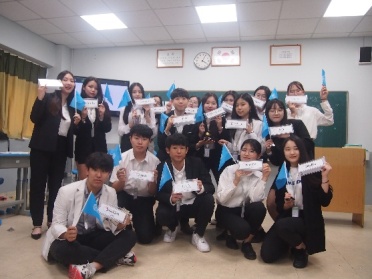 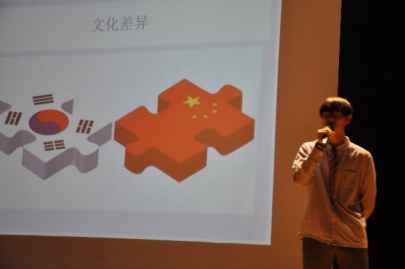 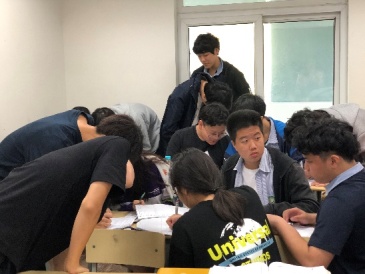 세계를 가슴에 품고 진리와 사랑을 실천하는 자랑스러운 한국인세계를 가슴에 품고 진리와 사랑을 실천하는 자랑스러운 한국인세계를 가슴에 품고 진리와 사랑을 실천하는 자랑스러운 한국인세계를 가슴에 품고 진리와 사랑을 실천하는 자랑스러운 한국인진로교육인성교육감성교육지성교육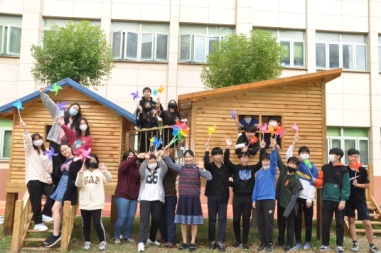 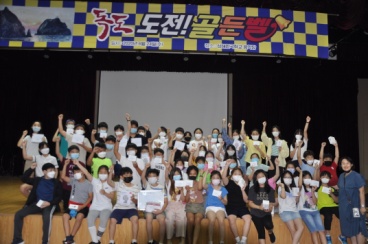 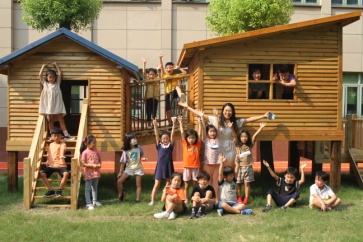 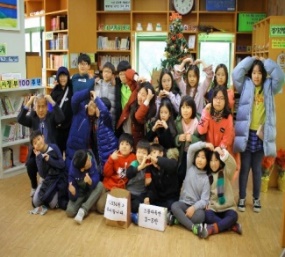 진로의 날독도 도전 골든벨어린이 놀이터독서으뜸어린이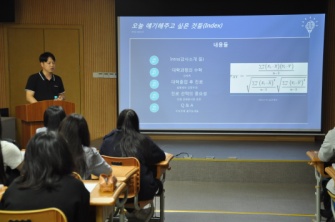 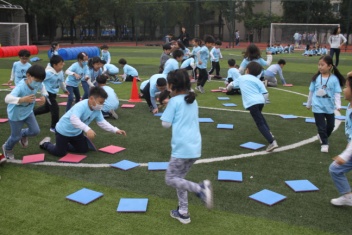 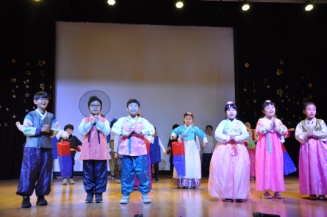 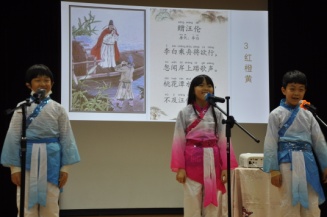 외부강사 강연책가방 없는 펀펀주간학예 발표회중국어 고시 낭송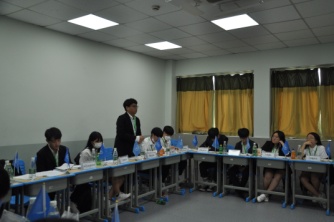 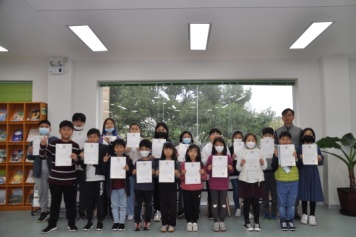 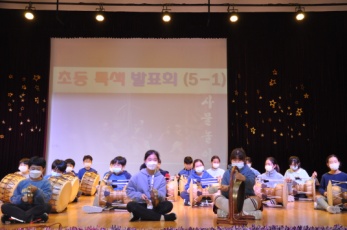 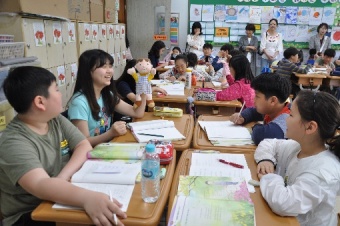 모의유엔SKSS 표창특색 발표회다양한 교과수업1. 학교 연혁                                  2. 학교 현황1. 학교 연혁                                  2. 학교 현황1. 학교 연혁                                  2. 학교 현황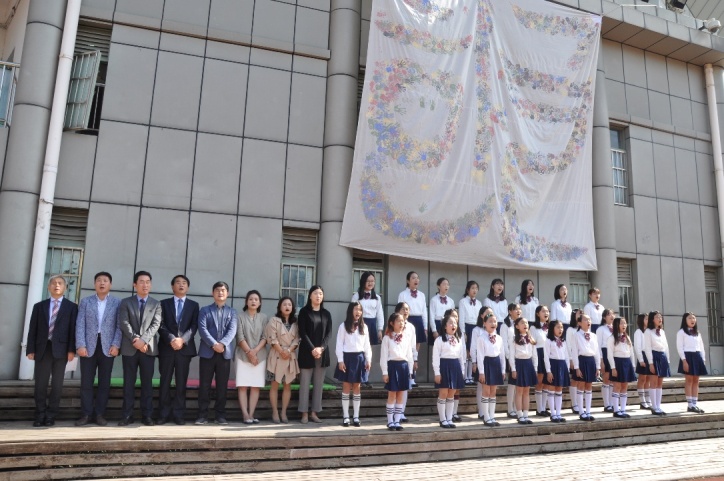 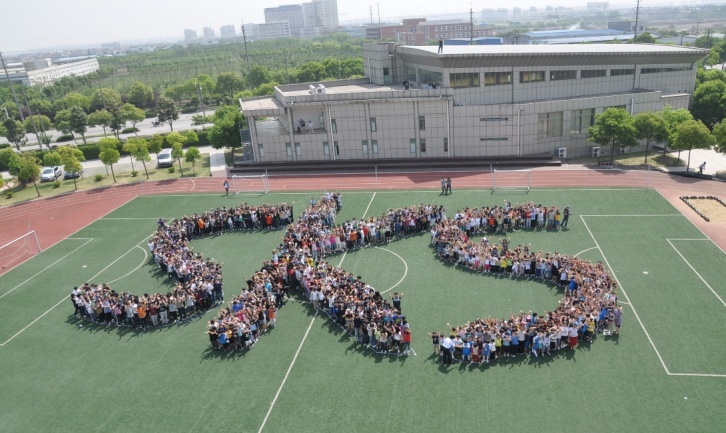 가. 학년별 학급 수나. 교직원 수* ( )시간강사No대학명총합격자No대학명총합격자1가천대1125숙명여대72가톨릭대126숭실대63건국대2727아주대94경기대428연세대225건국대2729우송대16경희대3130을지대27고려대1531이화여대188광운대332인천대29국민대2033인하대1110단국대1034전남대111덕성여대135중앙대4012동국대1436충남대113동덕여대337한국외국어대1214명지대438한국해양대115부경대139한동대116부산대140한양대4217삼육대141한양대(에리카)1318상명대642항공대1619서강대2043홍익대320서울대24421서울여대24522성균관대214623세종대44724수원대14812학년 총인원 120명12학년 총인원 120명12학년 총인원 120명최총합격총인원 411명최총합격총인원 411명최총합격총인원 411명월주월화수목금토일행 사수업일수누계비 고3112345672 개학식 및 입학식(4교시)영어분반고사(중,고)9 진단평가(초)10 학급회 조직(초,중,고)15-26 진로적성검사주간(초,중,고)24 통학버스사고 대응 훈련(초,중,고)26 임원수련회 및 대의원회의(중,고)22221 삼일절 328910111213142 개학식 및 입학식(4교시)영어분반고사(중,고)9 진단평가(초)10 학급회 조직(초,중,고)15-26 진로적성검사주간(초,중,고)24 통학버스사고 대응 훈련(초,중,고)26 임원수련회 및 대의원회의(중,고)22221 삼일절 33151617181920212 개학식 및 입학식(4교시)영어분반고사(중,고)9 진단평가(초)10 학급회 조직(초,중,고)15-26 진로적성검사주간(초,중,고)24 통학버스사고 대응 훈련(초,중,고)26 임원수련회 및 대의원회의(중,고)22221 삼일절 34222324252627282 개학식 및 입학식(4교시)영어분반고사(중,고)9 진단평가(초)10 학급회 조직(초,중,고)15-26 진로적성검사주간(초,중,고)24 통학버스사고 대응 훈련(초,중,고)26 임원수련회 및 대의원회의(중,고)22221 삼일절 352930312 개학식 및 입학식(4교시)영어분반고사(중,고)9 진단평가(초)10 학급회 조직(초,중,고)15-26 진로적성검사주간(초,중,고)24 통학버스사고 대응 훈련(초,중,고)26 임원수련회 및 대의원회의(중,고)22221 삼일절 4512348 영어작문챔피언십(고)12-16 과학의 날 행사(초)19-21 중간고사(중,고)23 운동회(초,4교시), 현장체험학습(중,고)26-30 교과별 (과/수/국 등) 행사주간(중,고)29 SKSS 모범 표창(초,중,고)21433-5 청명절 휴무465678910118 영어작문챔피언십(고)12-16 과학의 날 행사(초)19-21 중간고사(중,고)23 운동회(초,4교시), 현장체험학습(중,고)26-30 교과별 (과/수/국 등) 행사주간(중,고)29 SKSS 모범 표창(초,중,고)21433-5 청명절 휴무47121314151617188 영어작문챔피언십(고)12-16 과학의 날 행사(초)19-21 중간고사(중,고)23 운동회(초,4교시), 현장체험학습(중,고)26-30 교과별 (과/수/국 등) 행사주간(중,고)29 SKSS 모범 표창(초,중,고)21433-5 청명절 휴무48192021222324258 영어작문챔피언십(고)12-16 과학의 날 행사(초)19-21 중간고사(중,고)23 운동회(초,4교시), 현장체험학습(중,고)26-30 교과별 (과/수/국 등) 행사주간(중,고)29 SKSS 모범 표창(초,중,고)21433-5 청명절 휴무4926272829308 영어작문챔피언십(고)12-16 과학의 날 행사(초)19-21 중간고사(중,고)23 운동회(초,4교시), 현장체험학습(중,고)26-30 교과별 (과/수/국 등) 행사주간(중,고)29 SKSS 모범 표창(초,중,고)21433-5 청명절 휴무59127 중국어 작문 창작 활동(중,고)12 화재대피훈련(초,중,고)대의원회의(중,고)13 수학/과학의 날(중,고)14 교직원 체육대회(스승의 날, 4교시)17-21 학부모 상담주간(초,중,고)18 학부모 참관수업(초,중,고)26 영어 프레젠테이션 챔피언십(중,고)27 중국어경시대회(초)17601-5 노동절 휴무5 어린이날19 석가탄신일51034567897 중국어 작문 창작 활동(중,고)12 화재대피훈련(초,중,고)대의원회의(중,고)13 수학/과학의 날(중,고)14 교직원 체육대회(스승의 날, 4교시)17-21 학부모 상담주간(초,중,고)18 학부모 참관수업(초,중,고)26 영어 프레젠테이션 챔피언십(중,고)27 중국어경시대회(초)17601-5 노동절 휴무5 어린이날19 석가탄신일511101112131415167 중국어 작문 창작 활동(중,고)12 화재대피훈련(초,중,고)대의원회의(중,고)13 수학/과학의 날(중,고)14 교직원 체육대회(스승의 날, 4교시)17-21 학부모 상담주간(초,중,고)18 학부모 참관수업(초,중,고)26 영어 프레젠테이션 챔피언십(중,고)27 중국어경시대회(초)17601-5 노동절 휴무5 어린이날19 석가탄신일512171819202122237 중국어 작문 창작 활동(중,고)12 화재대피훈련(초,중,고)대의원회의(중,고)13 수학/과학의 날(중,고)14 교직원 체육대회(스승의 날, 4교시)17-21 학부모 상담주간(초,중,고)18 학부모 참관수업(초,중,고)26 영어 프레젠테이션 챔피언십(중,고)27 중국어경시대회(초)17601-5 노동절 휴무5 어린이날19 석가탄신일513242526272829307 중국어 작문 창작 활동(중,고)12 화재대피훈련(초,중,고)대의원회의(중,고)13 수학/과학의 날(중,고)14 교직원 체육대회(스승의 날, 4교시)17-21 학부모 상담주간(초,중,고)18 학부모 참관수업(초,중,고)26 영어 프레젠테이션 챔피언십(중,고)27 중국어경시대회(초)17601-5 노동절 휴무5 어린이날19 석가탄신일514317 중국어 작문 창작 활동(중,고)12 화재대피훈련(초,중,고)대의원회의(중,고)13 수학/과학의 날(중,고)14 교직원 체육대회(스승의 날, 4교시)17-21 학부모 상담주간(초,중,고)18 학부모 참관수업(초,중,고)26 영어 프레젠테이션 챔피언십(중,고)27 중국어경시대회(초)17601-5 노동절 휴무5 어린이날19 석가탄신일6141234561-4 체격, 체질 검사(초,중,고)24 SKSS 모범 표창(초,중,고)29-7/2 기말고사(중,고)29-30 1학기 성취도 평가(초)218112-14 단오절 휴무615789101112131-4 체격, 체질 검사(초,중,고)24 SKSS 모범 표창(초,중,고)29-7/2 기말고사(중,고)29-30 1학기 성취도 평가(초)218112-14 단오절 휴무616141516171819201-4 체격, 체질 검사(초,중,고)24 SKSS 모범 표창(초,중,고)29-7/2 기말고사(중,고)29-30 1학기 성취도 평가(초)218112-14 단오절 휴무617212223242526271-4 체격, 체질 검사(초,중,고)24 SKSS 모범 표창(초,중,고)29-7/2 기말고사(중,고)29-30 1학기 성취도 평가(초)218112-14 단오절 휴무6182829301-4 체격, 체질 검사(초,중,고)24 SKSS 모범 표창(초,중,고)29-7/2 기말고사(중,고)29-30 1학기 성취도 평가(초)218112-14 단오절 휴무71812345 모범선행봉사학생 표창(중,고)7 2학기 학급회 조직(중,고)9 진로의 날(중,고), 학교신문 발간(중,고)13 합창제(8,9학년)15 여름방학식(2교시)119217 제헌절 7195678910115 모범선행봉사학생 표창(중,고)7 2학기 학급회 조직(중,고)9 진로의 날(중,고), 학교신문 발간(중,고)13 합창제(8,9학년)15 여름방학식(2교시)119217 제헌절 720121314151617185 모범선행봉사학생 표창(중,고)7 2학기 학급회 조직(중,고)9 진로의 날(중,고), 학교신문 발간(중,고)13 합창제(8,9학년)15 여름방학식(2교시)119217 제헌절 721192021222324255 모범선행봉사학생 표창(중,고)7 2학기 학급회 조직(중,고)9 진로의 날(중,고), 학교신문 발간(중,고)13 합창제(8,9학년)15 여름방학식(2교시)119217 제헌절 7222627282930315 모범선행봉사학생 표창(중,고)7 2학기 학급회 조직(중,고)9 진로의 날(중,고), 학교신문 발간(중,고)13 합창제(8,9학년)15 여름방학식(2교시)119217 제헌절 계16191820199292월주월화수목금토일행 사수업일수누계비 고8123-24 신학기 준비 및 전교직원 출근일24 2학기 전편입생 오리엔테이션25 2학기 개학식, 영어분반고사(중,고)31 중국전통문화전람 작품 공모59715 광복절 8234567823-24 신학기 준비 및 전교직원 출근일24 2학기 전편입생 오리엔테이션25 2학기 개학식, 영어분반고사(중,고)31 중국전통문화전람 작품 공모59715 광복절 8910111213141523-24 신학기 준비 및 전교직원 출근일24 2학기 전편입생 오리엔테이션25 2학기 개학식, 영어분반고사(중,고)31 중국전통문화전람 작품 공모59715 광복절 811617181920212223-24 신학기 준비 및 전교직원 출근일24 2학기 전편입생 오리엔테이션25 2학기 개학식, 영어분반고사(중,고)31 중국전통문화전람 작품 공모59715 광복절 822324252627282923-24 신학기 준비 및 전교직원 출근일24 2학기 전편입생 오리엔테이션25 2학기 개학식, 영어분반고사(중,고)31 중국전통문화전람 작품 공모59715 광복절 83303123-24 신학기 준비 및 전교직원 출근일24 2학기 전편입생 오리엔테이션25 2학기 개학식, 영어분반고사(중,고)31 중국전통문화전람 작품 공모59715 광복절 93123451 통학버스사고 대응 훈련(초,중,고)2-3 2학기 학생회 및 학급회 조직(초)8 임원수련회 및 대의원회의(중,고)11 모의유엔(중,고)13-17 학부모 상담주간(초,중,고)24 중국어주제발표(중,고), 독서캠프(중,고)28 영어작문챔피언십(중)30 SKSS 모범 표창(초,중,고)2011719-21 중추절 휴무9467891011121 통학버스사고 대응 훈련(초,중,고)2-3 2학기 학생회 및 학급회 조직(초)8 임원수련회 및 대의원회의(중,고)11 모의유엔(중,고)13-17 학부모 상담주간(초,중,고)24 중국어주제발표(중,고), 독서캠프(중,고)28 영어작문챔피언십(중)30 SKSS 모범 표창(초,중,고)2011719-21 중추절 휴무95131415161718191 통학버스사고 대응 훈련(초,중,고)2-3 2학기 학생회 및 학급회 조직(초)8 임원수련회 및 대의원회의(중,고)11 모의유엔(중,고)13-17 학부모 상담주간(초,중,고)24 중국어주제발표(중,고), 독서캠프(중,고)28 영어작문챔피언십(중)30 SKSS 모범 표창(초,중,고)2011719-21 중추절 휴무96202122232425261 통학버스사고 대응 훈련(초,중,고)2-3 2학기 학생회 및 학급회 조직(초)8 임원수련회 및 대의원회의(중,고)11 모의유엔(중,고)13-17 학부모 상담주간(초,중,고)24 중국어주제발표(중,고), 독서캠프(중,고)28 영어작문챔피언십(중)30 SKSS 모범 표창(초,중,고)2011719-21 중추절 휴무97272829301 통학버스사고 대응 훈련(초,중,고)2-3 2학기 학생회 및 학급회 조직(초)8 임원수련회 및 대의원회의(중,고)11 모의유엔(중,고)13-17 학부모 상담주간(초,중,고)24 중국어주제발표(중,고), 독서캠프(중,고)28 영어작문챔피언십(중)30 SKSS 모범 표창(초,중,고)2011719-21 중추절 휴무10712311-15 한글날 기념주간(초,중,고)18-22 독도의 날 기념주간(초,중,고)25-27 중간고사(중,고)29 Culture Festival(초) 151321-7 국경절 휴무3 개천절8 재량휴업일 9 한글날1084567891011-15 한글날 기념주간(초,중,고)18-22 독도의 날 기념주간(초,중,고)25-27 중간고사(중,고)29 Culture Festival(초) 151321-7 국경절 휴무3 개천절8 재량휴업일 9 한글날1091112131415161711-15 한글날 기념주간(초,중,고)18-22 독도의 날 기념주간(초,중,고)25-27 중간고사(중,고)29 Culture Festival(초) 151321-7 국경절 휴무3 개천절8 재량휴업일 9 한글날10101819202122232411-15 한글날 기념주간(초,중,고)18-22 독도의 날 기념주간(초,중,고)25-27 중간고사(중,고)29 Culture Festival(초) 151321-7 국경절 휴무3 개천절8 재량휴업일 9 한글날10112526272829303111-15 한글날 기념주간(초,중,고)18-22 독도의 날 기념주간(초,중,고)25-27 중간고사(중,고)29 Culture Festival(초) 151321-7 국경절 휴무3 개천절8 재량휴업일 9 한글날111212345672-4 수학여행(6학년)4 현장체험학습(초,6교시), 스포츠데이(중,고)9-12 수학여행(9학년)/ 13 임정의 발자취 행사(고)16-19 졸업여행(12학년)24 지진대피훈련(초,중,고)25 SKSS 모범 표창(초,중,고) 211535 개교기념일 휴업11138910111213142-4 수학여행(6학년)4 현장체험학습(초,6교시), 스포츠데이(중,고)9-12 수학여행(9학년)/ 13 임정의 발자취 행사(고)16-19 졸업여행(12학년)24 지진대피훈련(초,중,고)25 SKSS 모범 표창(초,중,고) 211535 개교기념일 휴업1114151617181920212-4 수학여행(6학년)4 현장체험학습(초,6교시), 스포츠데이(중,고)9-12 수학여행(9학년)/ 13 임정의 발자취 행사(고)16-19 졸업여행(12학년)24 지진대피훈련(초,중,고)25 SKSS 모범 표창(초,중,고) 211535 개교기념일 휴업1115222324252627282-4 수학여행(6학년)4 현장체험학습(초,6교시), 스포츠데이(중,고)9-12 수학여행(9학년)/ 13 임정의 발자취 행사(고)16-19 졸업여행(12학년)24 지진대피훈련(초,중,고)25 SKSS 모범 표창(초,중,고) 211535 개교기념일 휴업111629302-4 수학여행(6학년)4 현장체험학습(초,6교시), 스포츠데이(중,고)9-12 수학여행(9학년)/ 13 임정의 발자취 행사(고)16-19 졸업여행(12학년)24 지진대피훈련(초,중,고)25 SKSS 모범 표창(초,중,고) 211535 개교기념일 휴업1216123451 대의원회의(중,고)10 학예회(초,6교시) 21-22 2학기 성취도 평가(초)21-24 기말고사(중,고)27 모범선행봉사학생 표창(중,고)28 선배와의 대화(고)30 특색발표회(초) 2317625 성탄절 121767891011121 대의원회의(중,고)10 학예회(초,6교시) 21-22 2학기 성취도 평가(초)21-24 기말고사(중,고)27 모범선행봉사학생 표창(중,고)28 선배와의 대화(고)30 특색발표회(초) 2317625 성탄절 1218131415161718191 대의원회의(중,고)10 학예회(초,6교시) 21-22 2학기 성취도 평가(초)21-24 기말고사(중,고)27 모범선행봉사학생 표창(중,고)28 선배와의 대화(고)30 특색발표회(초) 2317625 성탄절 1219202122232425261 대의원회의(중,고)10 학예회(초,6교시) 21-22 2학기 성취도 평가(초)21-24 기말고사(중,고)27 모범선행봉사학생 표창(중,고)28 선배와의 대화(고)30 특색발표회(초) 2317625 성탄절 122027282930311 대의원회의(중,고)10 학예회(초,6교시) 21-22 2학기 성취도 평가(초)21-24 기말고사(중,고)27 모범선행봉사학생 표창(중,고)28 선배와의 대화(고)30 특색발표회(초) 2317625 성탄절 120123 2022학년도 학생회 정부회장 선거(중,고)4 2022학년도 1학기 학생회 정부회장 선거(초)중국어 분반시험(예비 7학년)6 학교신문 발간(초),교지 발간(중,고)7 인성제(중,고)11 졸업식(6학년,09시/ 9학년,11시/ 12학년,14시) 12 종업식(2교시)13-14 전교직원 출근71831 원단 휴무11 졸업식 휴업(1-5학년,7-8학년,10-11학년)1/31-2/6 춘절 휴무12134567893 2022학년도 학생회 정부회장 선거(중,고)4 2022학년도 1학기 학생회 정부회장 선거(초)중국어 분반시험(예비 7학년)6 학교신문 발간(초),교지 발간(중,고)7 인성제(중,고)11 졸업식(6학년,09시/ 9학년,11시/ 12학년,14시) 12 종업식(2교시)13-14 전교직원 출근71831 원단 휴무11 졸업식 휴업(1-5학년,7-8학년,10-11학년)1/31-2/6 춘절 휴무122101112131415163 2022학년도 학생회 정부회장 선거(중,고)4 2022학년도 1학기 학생회 정부회장 선거(초)중국어 분반시험(예비 7학년)6 학교신문 발간(초),교지 발간(중,고)7 인성제(중,고)11 졸업식(6학년,09시/ 9학년,11시/ 12학년,14시) 12 종업식(2교시)13-14 전교직원 출근71831 원단 휴무11 졸업식 휴업(1-5학년,7-8학년,10-11학년)1/31-2/6 춘절 휴무1171819202122233 2022학년도 학생회 정부회장 선거(중,고)4 2022학년도 1학기 학생회 정부회장 선거(초)중국어 분반시험(예비 7학년)6 학교신문 발간(초),교지 발간(중,고)7 인성제(중,고)11 졸업식(6학년,09시/ 9학년,11시/ 12학년,14시) 12 종업식(2교시)13-14 전교직원 출근71831 원단 휴무11 졸업식 휴업(1-5학년,7-8학년,10-11학년)1/31-2/6 춘절 휴무1242526272829303 2022학년도 학생회 정부회장 선거(중,고)4 2022학년도 1학기 학생회 정부회장 선거(초)중국어 분반시험(예비 7학년)6 학교신문 발간(초),교지 발간(중,고)7 인성제(중,고)11 졸업식(6학년,09시/ 9학년,11시/ 12학년,14시) 12 종업식(2교시)13-14 전교직원 출근71831 원단 휴무11 졸업식 휴업(1-5학년,7-8학년,10-11학년)1/31-2/6 춘절 휴무1313 2022학년도 학생회 정부회장 선거(중,고)4 2022학년도 1학기 학생회 정부회장 선거(초)중국어 분반시험(예비 7학년)6 학교신문 발간(초),교지 발간(중,고)7 인성제(중,고)11 졸업식(6학년,09시/ 9학년,11시/ 12학년,14시) 12 종업식(2교시)13-14 전교직원 출근71831 원단 휴무11 졸업식 휴업(1-5학년,7-8학년,10-11학년)1/31-2/6 춘절 휴무212345618 신임 교원 연수22-25 신학년도 준비 교직원 출근23 전편입생 오리엔테이션 27891011121318 신임 교원 연수22-25 신학년도 준비 교직원 출근23 전편입생 오리엔테이션 21415161718192018 신임 교원 연수22-25 신학년도 준비 교직원 출근23 전편입생 오리엔테이션 22122232425262718 신임 교원 연수22-25 신학년도 준비 교직원 출근23 전편입생 오리엔테이션 22818 신임 교원 연수22-25 신학년도 준비 교직원 출근23 전편입생 오리엔테이션 계1818201917911831학년1학년2학년3학년4학년5학년6학년담당교과국어국어국어6665(6)5(6)5(6)5(6)담임*3~6학년 교과별 시수는 자율시간표에 따라 ( )의 시수와 같이 가변적으로 운영됨.*기울임체 부분은 예시이며 학년별 교과별로 다르게 운영될 수 있음.교과수학수학수학4444(3)4(3)4(3)4(3)담임*3~6학년 교과별 시수는 자율시간표에 따라 ( )의 시수와 같이 가변적으로 운영됨.*기울임체 부분은 예시이며 학년별 교과별로 다르게 운영될 수 있음.교과통합바른생활도덕1111111담임*3~6학년 교과별 시수는 자율시간표에 따라 ( )의 시수와 같이 가변적으로 운영됨.*기울임체 부분은 예시이며 학년별 교과별로 다르게 운영될 수 있음.교과통합슬기로운생활사회3332222담임*3~6학년 교과별 시수는 자율시간표에 따라 ( )의 시수와 같이 가변적으로 운영됨.*기울임체 부분은 예시이며 학년별 교과별로 다르게 운영될 수 있음.교과통합슬기로운생활과학3332222담임*3~6학년 교과별 시수는 자율시간표에 따라 ( )의 시수와 같이 가변적으로 운영됨.*기울임체 부분은 예시이며 학년별 교과별로 다르게 운영될 수 있음.교과통합슬기로운생활실과11담임*3~6학년 교과별 시수는 자율시간표에 따라 ( )의 시수와 같이 가변적으로 운영됨.*기울임체 부분은 예시이며 학년별 교과별로 다르게 운영될 수 있음.교과통합즐거운생활체육2222222체육 전담교과통합즐거운생활예술미술332211담임/음악전담(3,4학년)교과통합즐거운생활예술음악332222담임/음악전담(5,6학년)교과외국어외국어영어5556666영어 전담교과외국어외국어중국어3335555중국어 전담창의적체험활동창의적체험활동창의적체험활동정보통신활용교육1111111담임 및 전담창의적체험활동창의적체험활동창의적체험활동안전한 생활1110000담임 및 전담창의적체험활동창의적체험활동창의적체험활동동아리, 자치1111111담임 및 전담창의적체험활동창의적체험활동창의적체험활동학교특색활동2221111담임 및 전담주당 수업 시수주당 수업 시수주당 수업 시수주당 수업 시수32323234343434교시시간시간시간시간비고교시1~2학년1~2학년3~6학년3~6학년교시월/수화/목/금월~목금아침 활동등교~08:30등교~08:30등교~08:30등교~08:30*쉬는 시간 15분*방과후수업(화/목/금)은 쉬는 시간 없이 블럭으로 운영108:30-09:1008:30-09:1008:30-09:1008:30-09:10*쉬는 시간 15분*방과후수업(화/목/금)은 쉬는 시간 없이 블럭으로 운영209:25-10:0509:25-10:0509:25-10:0509:25-10:05*쉬는 시간 15분*방과후수업(화/목/금)은 쉬는 시간 없이 블럭으로 운영310:20-11:0010:20-11:0010:20-11:0010:20-11:00*쉬는 시간 15분*방과후수업(화/목/금)은 쉬는 시간 없이 블럭으로 운영점심 시간11:00~12:0011:00~12:0011:00~12:0011:00~12:00*쉬는 시간 15분*방과후수업(화/목/금)은 쉬는 시간 없이 블럭으로 운영412:00-12:4012:00-12:4012:00-12:4012:00-12:40*쉬는 시간 15분*방과후수업(화/목/금)은 쉬는 시간 없이 블럭으로 운영512:55-13:3512:55-13:3512:55-13:3512:55-13:35*쉬는 시간 15분*방과후수업(화/목/금)은 쉬는 시간 없이 블럭으로 운영613:50-14:3013:50-14:3013:50-14:3013:50-14:30*쉬는 시간 15분*방과후수업(화/목/금)은 쉬는 시간 없이 블럭으로 운영자율 활동14:30~15:00(30분)14:30~14:50(20분)14:30~15:00(30분)14:30~14:50(20분)*쉬는 시간 15분*방과후수업(화/목/금)은 쉬는 시간 없이 블럭으로 운영715:10-15:50방과후수업Ⅰ14:50-15:30(40분)방과후수업Ⅱ15:30-16:10(40분)15:10-15:50방과후수업Ⅰ14:50-15:30(40분)방과후수업Ⅱ15:30-16:10(40분)*쉬는 시간 15분*방과후수업(화/목/금)은 쉬는 시간 없이 블럭으로 운영종례15:50-16:0015:50-16:00교시초등부 시정교시초등부 시정조회08:40-08:50510:30-10:50108:50-09:10610:55-11:15209:15-09:35711:20-11:40309:40-10:00811:45-12:05410:05-10:25종례12:05-12:15가) 전통문화계승활동 (가족행사, 예절, 가풍전승, 효 실천 활동, 문화체험 등)나) 실험실습활동 (관찰, 탐구, 수집활동, 실습, 위탁교육 등)다) 봉사활동 (이웃돕기, 환경 및 자연보호활동 등)라) 탐사활동 (견학, 탐방, 방문 및 여행 등)마) 취미활동 (예능 발표, 전시회참가 야영, 등산 등)1) 학년별 권장도서를 중심으로 하되, 학년의 발달 단계에 맞는 수준의 책을 포함하여 일정 권수 이상을 읽고 독서록에 다양한 방법으로 표현한 어린이에게 수여한다.  2) 책 권수는 학년 수준을 고려하여 다음과 같이 결정한다.1학년2학년3학년4학년5학년6학년기준 권수금상200권이상180권이상100권이상100권이상50권이상50권이상기준 권수은상100권이상100권이상70권이상70권이상40권이상40권이상기준 권수동상70권이상60권이상40권이상40권이상30권이상30권이상권장도서 기준권장도서 기준없음25권20권15권15권15권영역영역책을 읽고 독서록에 다양한 방법으로 표현하기: 표현력, 창의력, 구성에 맞는 배점 부여책을 읽고 독서록에 다양한 방법으로 표현하기: 표현력, 창의력, 구성에 맞는 배점 부여책을 읽고 독서록에 다양한 방법으로 표현하기: 표현력, 창의력, 구성에 맞는 배점 부여책을 읽고 독서록에 다양한 방법으로 표현하기: 표현력, 창의력, 구성에 맞는 배점 부여책을 읽고 독서록에 다양한 방법으로 표현하기: 표현력, 창의력, 구성에 맞는 배점 부여책을 읽고 독서록에 다양한 방법으로 표현하기: 표현력, 창의력, 구성에 맞는 배점 부여3) 학년별로 권장도서의 일부가 포함되어야 한다. (단, 1학년은 발달단계를 고려하여 특정책(권장도서)에 의존하기보다 독서 습관 및 다독 생활화의 교육적 목적달성을 위해 권장도서를 안내하되, 독후활동상 권수에 포함시키지 않는다.)4) 매년 12월 둘째 주까지의 독서록을 기준으로 검토하여 독후활동상 수여 대상자를 선정한다.1) 월별 도서실 이용 다독 어린이 선발2) 독서 으뜸이 선발 방법가) 선발대상 및 인원 : 1 ~ 6학년, 학년별 5명씩 나) 선발기준 : 도서 대출 권수다) 선발일시 : 매달 마지막 주(추후 공고)라) 독서으뜸이로 선발된 학생은 도서관에서 소정의  선물(쿠폰)을 수여하며 도서실 게시판에 알림. (단, 중복 선정될 경우 연2회로 제한)유형국어과학영어미술음악체육기타강좌수12176103요일대상프로그램요일대상프로그램1화1~2SKSS미술반17금3~6합창부2화1~2난타18금3~6태권도 시범단3화1~2태권도 시범단19금3~6한국무용4화1~2동요교실20금4~6영어뮤지컬5화1~2과학놀이터21금5~6일러스트부6화1~2유투버 되기 첫걸음22금5~6ucc 동영상 메이킹7화1~2축구기초반23금5~6애니메이션 그리기8목1~2Indoor sports club24금5~6Football9목1~2창의놀이부25금5~6사물놀이 공연단10목1~2감성디자인26금3~6축구실전반11목1~2훌라 우쿨렐레27금3~6Indoor sports12목1~2다독다독 독서교실28금3~5오카리나13목1~2클레이 놀이터29금1뚝딱뚝딱 만들기14금1~2종이접기&클레이아트30금3-6바이올린15금1~4룰루랄라 과학놀이터16금2~4벨리댄스학년분반수교사 사용교재특징 (주당 수업시수)16원어민 6명<汉语拼音>주 3시간 / 2학기부터 수준별 분반26원어민 6명<标准中文1,2>,<语文>一年级(上)주 3시간 37원어민 5명한국인 2명<标准中文1~3>, <语文>一年级(下)주 5시간(초급반: 한국인 4시간, 원어민 1시간중급, 중고급반: 원어민 4시간, 한국인 1시간고급반: 원어민 5시간)46원어민 4명한국인 2명<标准中文2~4>, <语文>二年级(上)주 5시간(초급반: 한국인 4시간, 원어민 1시간중급, 중고급반: 원어민 4시간, 한국인 1시간고급반: 원어민 5시간)57원어민 5명한국인 2명<轻松学中文1~3>, <语文>二年级(下)주 5시간(초급반: 한국인 4시간, 원어민 1시간중급, 중고급반: 원어민 4시간, 한국인 1시간고급반: 원어민 5시간)67원어민 5명한국인 2명<轻松学中文2~5>, <语文>三年级(上)주 5시간(초급반: 한국인 4시간, 원어민 1시간중급, 중고급반: 원어민 4시간, 한국인 1시간고급반: 원어민 5시간)교육 활동중국어경시대회중국어말하기대회중국어능력시험중국어 동아리활동중국어 방과후활동시기 및 횟수5월 / 년 1회10월 / 년 1회학기말 / 년 2회연중 / 주 1회학기 중 수시활동 목표작문 능력 향상말하기 능력 향상어휘 능력 향상중국 문화 체험말하기듣기, 표현능력 향상분야수행 평가기말 평가중국어능력시험시기매주6월, 12월매 학기말내용받아쓰기,본문 읽기 및 외우기, 말하기 및 듣기, 작문(고급반 위주)기말고사승반 자격시험(60점 이상)학년1학년2학년3학년4학년5학년6학년합계분반 수44665631LevelLevel한국인 : 원어민 교사 수업비율LevelLevel한국인 : 원어민 교사 수업 비율1학년A5:2(co-teaching 1회)4학년A4:21학년B3:24학년B3:31학년C3:24학년C1:51학년D.4학년D1:52학년A5:2(co-teaching 1회)5학년A4:22학년B3:25학년B3:32학년C2:35학년C1:52학년D1:45학년D0:63학년A4:26학년A4:23학년B3:36학년B3:33학년C1:56학년C1:53학년D1:56학년D0:6시기(예정)내용단원평가4, 6, 10, 12월말하기, 듣기, 쓰기, 읽기분반평가당해년도 학년 말분반을 위한 기본 평가단어시험매주각 단원 중요 단어수행평가수시과제수행학년Blue반Blue반Blue반Red, Orange, Yellow반Green, Purple,Olive,(Gray)반Brown반11학기◉ Sounds Great 1-Compass Publishing-◉ Sounds Great 1-Compass Publishing-◉ Our Discovery Island 1(student book, workbook, CDs) -Pearson-◉ Our Discovery Island 1(주교재)(student book, workbook, CDs) -Pearson-.11학기◉ Sounds Great 1-Compass Publishing-◉ Sounds Great 1-Compass Publishing-◉ Our Discovery Island 1(student book, workbook, CDs) -Pearson-1,2학기 모두 사용 부교재○ Oxford Primary Skills 1 -Reading and writing (American English) -Oxford-.12학기◉ Sounds Great 2-Compass Publishing-◉ Sounds Great 2-Compass Publishing-◉ Our Discovery Island 1(student book, workbook, CDs) -Pearson-1,2학기 모두 사용 부교재○ Oxford Primary Skills 1 -Reading and writing (American English) -Oxford-.2◉ English Chest 1(student book, workbook)-Compass Publishing-◉ English Chest 1(student book, workbook)-Compass Publishing-◉ English Chest 1(student book, workbook)-Compass Publishing-◉ Our Discovery Island 2 (student book, workbook, CDs) -Pearson-◉ Big English 2 (student book, workbook, CDs)-Pearson-◉ Oxford Discover 1(student book, workbook)-Oxford-2○ Sounds Great 3-Compass Publishing-○ Sounds Great 3-Compass Publishing-○ Sounds Great 3-Compass Publishing-◉ Our Discovery Island 2 (student book, workbook, CDs) -Pearson-○ Oxford Primary Skills 2 -Reading and writing (American English) -Oxford-◉ Oxford Discover 1(student book, workbook)-Oxford-3◉ English Chest 2(student book, workbook)-Compass Publishing-◉ English Chest 2(student book, workbook)-Compass Publishing-◉ English Chest 2(student book, workbook)-Compass Publishing-◉ Our Discovery Island 3 (student book, workbook, CDs) -Pearson-◉ Big English 3 (student book, workbook, CDs)-Pearson-○ Oxford Primary Skills 3 -Reading and writing (American English) -Oxford-◉ Oxford Discover 2(student book, workbook)-Oxford-3◉ English Chest 2(student book, workbook)-Compass Publishing-◉ English Chest 2(student book, workbook)-Compass Publishing-◉ English Chest 2(student book, workbook)-Compass Publishing-○ Reading Juice for Kids 1-A*List-◉ Big English 3 (student book, workbook, CDs)-Pearson-○ Oxford Primary Skills 3 -Reading and writing (American English) -Oxford-◉ Oxford Discover 2(student book, workbook)-Oxford-4◉ English Chest 3(student book, workbook)-Compass Publishing-◉ English Chest 3(student book, workbook)-Compass Publishing-◉ English Chest 3(student book, workbook)-Compass Publishing-◉ Our Discovery Island 4 (student book, workbook, CDs) -Pearson-◉ Big English 4 (student book, workbook, CDs)-Pearson-○ Oxford Primary Skills 4 -Reading and writing (American English) -Oxford-◉ Oxford Discover 3(student book, workbook)-Oxford-4◉ English Chest 3(student book, workbook)-Compass Publishing-◉ English Chest 3(student book, workbook)-Compass Publishing-◉ English Chest 3(student book, workbook)-Compass Publishing-○ Reading Juice for Kids 2-A*List-◉ Big English 4 (student book, workbook, CDs)-Pearson-○ Oxford Primary Skills 4 -Reading and writing (American English) -Oxford-◉ Oxford Discover 3(student book, workbook)-Oxford-5◉ English Chest 4(student book, workbook)-Compass Publishing-◉ English Chest 4(student book, workbook)-Compass Publishing-◉ English Chest 4(student book, workbook)-Compass Publishing-◉ Our Discovery Island 5 (student book, workbook, CDs) -Pearson-◉ Big English 5 (student book, workbook, CDs)-Pearson-◉ Oxford Discover 4(student book, workbook)-Oxford-5○ Real Easy Reading 1-Compass Publishing-○ Real Easy Reading 1-Compass Publishing-○ Real Easy Reading 1-Compass Publishing-○ Reading Juice for Kids 3-A*List-◉ Big English 5 (student book, workbook, CDs)-Pearson-◉ Oxford Discover 4(student book, workbook)-Oxford-6◉ English Chest 5(student book, workbook)-Compass Publishing-○ Real Easy Reading 2-Compass Publishing-◉ English Chest 5(student book, workbook)-Compass Publishing-○ Real Easy Reading 2-Compass Publishing-◉ English Chest 5(student book, workbook)-Compass Publishing-○ Real Easy Reading 2-Compass Publishing-◉ Our Discovery Island 6 (student book, workbook, CDs) -Pearson-○ Reading Juice for Kids 4-A*List-◉ Big English 6 (student book, workbook, CDs)-Pearson-◉ Oxford Discover 5(student book, workbook)-Oxford-◉ 주교재 ○ 부교재 ◉ 주교재 ○ 부교재 ◉ 주교재 ○ 부교재 ◉ 주교재 ○ 부교재 생활 장면기본 생활 및 기본 자세등․하교 시간◦ 통학 버스 안에서 안전수칙을 지킨다. ◦ 길을 건널 때는 ‘멈춘다. 살핀다. 건넌다.’를 꼭 지킨다.◦ 반드시 인도로 다니고 인도가 없는 길은 가장자리로 다닌다.◦ 통학 버스를 탈 때는 한 줄로 서서 탄다. ◦ 웃어른이나 선생님을 보면 머리를 숙이며 “안녕하십니까?”하고 인사한다.◦ 집에 돌아오면 옷을 갈아입고 손을 씻는다. ◦ 주어진 과제를 먼저 처리하고 휴식한다.교실◦ 학교에서는 반드시 마스크를 착용한다. ◦ 복도에서는 사뿐사뿐 오른쪽으로 걷는다.◦ 복도나 현관에서 장난이나 놀이를 하지 않는다.◦ 계단은 오른쪽으로 천천히 올라가고 내려오며 뛰어다니지 않는다.◦ 교실에 들어가면 친구들과 반갑게 인사한다.◦ 교실이나 복도의 창가에서 소리를 지르거나 오물 등을 버리지 않는다. 학습◦ 허리와 가슴을 펴고 바른 자세로 의자 깊숙이 앉아 두 무릎을 붙인다.◦ 선생님과 친구들의 말을 빠뜨리지 않고 듣는다.
◦ 상대방의 말이 끝난 후 질문하거나 의견을 말한다.◦ 바르게 일어서서 똑똑히 말을 한 후 앉는다.◦ 왼손을 가볍게 책상 위에 올리고, 가슴을 편 후 연필을 바르게 잡고 쓴다.◦ 모르는 것이 있으면 다시 묻거나, 쉬는 시간에 선생님께 지도를 받는다.컴퓨터및스마트폰 사용◦ 자신의 ID나 비밀번호를 타인에게 절대 공개하지 않는다.◦ 그룹채팅을 하지 않으며, 타인에게 피해를 주는 비방이나 욕설을 하지 않는다.◦ 사실 무근의 내용을 올리지 않는다. ◦ 인터넷 게임에 너무 집착하지 않는다.◦ 컴퓨터 사용을 너무 오래하지 않는다. 운동기구 및놀이 기구 사용◦ 바른 사용법을 익혀 파손치 않도록 조심스럽게 사용한다.◦ 운동기구를 사용한 후에는 반드시 제자리에 바르게 정돈한다.◦ 놀이 기구는 사용 규칙을 지켜 안전하게 사용하고 서로 양보해야 한다.놀이◦ 규칙을 지키며 놀이하고 다투지 않는다. ◦ 휴지는 보는 대로 줍고 지정장소에 버린다.◦ 위험한 놀이, 내기, 흙장난을 하지 않는다. ◦ 다른 사람의 놀이를 방해하지 않는다.화장실 사용◦ 화장실 문을 열기 전에 ‘노크’를 한다.  ◦ 화장실에 낙서하거나 침을 뱉지 않는다.◦ 화장실 휴지를 가지고 장난하지 않는다. ◦ 화장실 문을 꼭 닫고 용변을 보며, 사용 후에 손을 씻는다. 통학버스안전수칙◦ 학생들은 정해진 학교버스를 타야하고, 학교버스 담당교직원의 허가 없이는 다른 버스를 탈 수 없다.◦ 학교버스를 탑승한 학생들은 반드시 마스크를 쓰고 안전벨트를 착용하여야 한다.◦ 버스가 완전히 정차할 때까지 일어서지 않는다.◦ 안전을 위하여 팔, 다리, 머리 등을 버스 밖으로 내밀지 않는다.◦ 학교버스는 공동시설이므로 큰소리로 떠들거나 소란스럽게 하지 않아야 한다.◦ 버스 운행 중 돌아다니거나, 자리에서 이탈하는 행위를 하지 않는다.◦ 학교버스 안에 있는 시설물을 훼손하거나 파손하지 않는다.◦ 학생들은 차량담당 지도교사, 운전기사, 차량보조교사의 정당한 지도에 따라야 한다.◦ 학부모님들이 등하교 차량에 접근하여 기사에게 어떠한 것을 요구하는 행위로 안전운행을 방해하는 행위를 하지 않아야 하며, 전달할 물품이 있을 때는 차량보조교사를 통하여 전달하도록 한다. (차량운행관련 건의사항 발생시에는 차량담당자(6493-9603) 및 담임교사를 통해서 하여야 한다)S (Smile)항상 웃는 한국학교 어린이웃으면서 인사하는 우리학교 어린이, 자신의 꿈을 가지고 항상 웃으며 생활하는 어린이, 친구들을 웃으면서 칭찬하는 어린이, 바르고 고운 말을 웃으면서 사용하는 어린이K (Kind)항상 친절한 한국학교어린이친구들의 이야기에 귀 기울이며 친절하게 들을 수 있는 어린이교실과 식당에서 친절하게 행동하고 뛰지 않는 어린이선배와 후배 간에 친절하게 행동하여 다정한 어린이스쿨버스에서 다른 친구들을 배려하는 친절한 어린이S (Serve)항상 봉사하는 한국학교 어린이나의 주변을 깨끗이 정리하는 어린이, 도움이 필요한 친구들에게 먼저 손 내미는 어린이나의 재능을 이웃에게 나눌 줄 아는 어린이약속을 꼭 지키고, 다른 사람에게 피해주지 않는 어린이S(Smart)항상 공부하는 한국학교 어린이수업시간에 선생님 말씀에 집중하는 어린이, 책을 항상 가까이 하고 공부하는 어린이모르는 내용을 친구들에게 서로 알려주는 어린이중국어와 영어 실력을 꾸준히 키워나가는 어린이앱 다운로드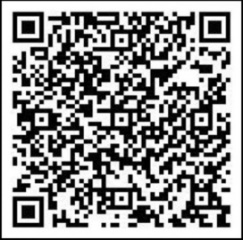 http://skoschool.com상단 오른쪽의 ‘학부모 APP’ 메뉴를 통해서도 다운로드가 가능합니다.알림서비스를 통해 가정통신문과 학교 소식을 실시간으로 받아보세요.학기 시작 후 ‘학생등록’이 완료된 후 이용 가능(담임 교사에게 확인)1. 학생정보 입력 (2자녀 이상: 한 명의 정보 입력->앱 오른쪽 상단 노란색 네모 아이콘 -> 학생추가 버튼)            ★인증코드 : 1234562. 부모님 정보 입력 (핸드폰번호는 아이디로 사용됩니다)